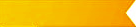 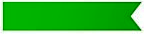 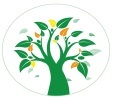 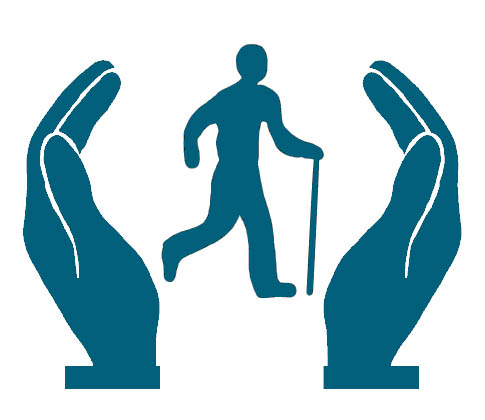 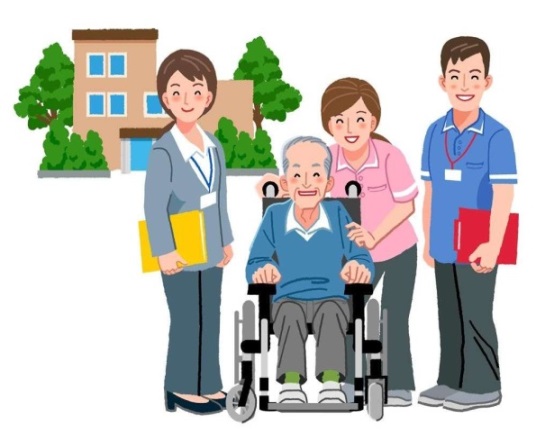 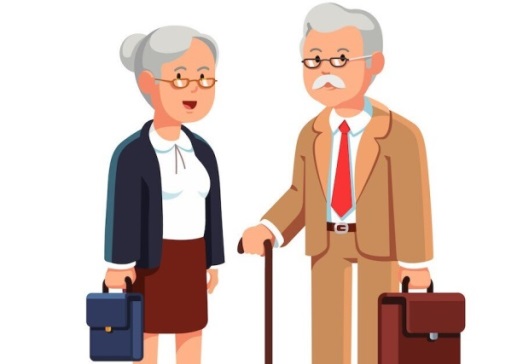 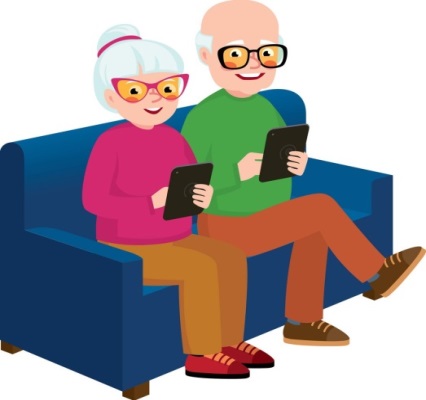 ГЕРОНТОЛОГИЧЕСКИ ЦЕНТРГЕРОНТОЛОГИЧЕСКИ ЦЕНТР